NPA Relief 306/639Network Implementation(Implementation of NPA Code 474 Overlay)Progress Report #3November 2, 2021Network Implementation Progress ReportThis progress report is submitted to the Relief Planning Committee (RPC) and CRTC for the NPA Relief 306/639 project.Saskatchewan Telecommunications is following the schedule contained in the 306 639 NPA Relief Implementation Plan (RIP).  All network implementation activities have been successfully implemented in accordance with the schedule contained in the RIP, including the implementation on the new NPA 474 effective on October 2, 2021.Carrier Progress ReportsAttached to this Communication Awareness Progress Report are the individual progress reports submitted by the following Carriers:Bell Canada (including Bell Mobility)AllstreamRogers (including Fido)Telus (including Telus Mobility)It is expected that those TSPs who did not submit a progress report to the NITF will submit their reports directly to the CRTC. AppendicesThe following is a list of the current Carriers operating in Saskatchewan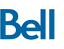 Bell Canada and Bell Mobility NPA 306/639 ReliefPROGRESS REPORT TO THE NETWORK IMPLEMENTATION TASK FORCE (NITF)(Implementation of NPA Code 474 Overlay)18 October 2021PROGRESS REPORTBell Canada including Bell Mobility (Bell) submits this Progress Report to the 306/639 RPC with the understanding that it will be attached to the NITF Progress Report to the Relief Planning Committee (RPC).  This progress report provides an update on the status of activities to implement the new overlay NPA Code 474 in the Numbering Plan Area (NPA) currently served by NPA Codes 306 and 639.Bell reports that all network activities have been successfully implemented in accordance with the schedule contained in the RIP.  This includes the implementation on the new NPA Code 474 effective on 2 October 2021.Marie-Christine HudonSpecialist – Network ProvisioningVoice Network ServicesBell Canada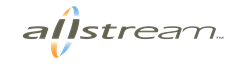 PROGRESS REPORT #3 TO THE NETWORK IMPLEMENTATION TASK FORCE (NITF)NPA 306/639/474Allstream submits this initial progress report to the NITF to provide an update on the status of its activities for the implementation of the new Distributed Overlay NPA 474  Allstream is following the schedule in the Relief Implementation Plan (RIP) for the introduction of NPA 474 which will be a Distributed Overlay of NPA’s 306 and 639. Allstream has met all implementation dates outlined in the RIP.Cathy McGouranAllstream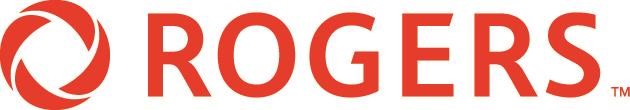  October 19, 2021 FINAL PROGRESS REPORT TO THE NETWORK IMPLEMENTATION TASK FORCE (NITF) NPA 306/639 Rogers submits this progress report to the NITF to provide an update on the status of its activities to implement the new overlay NPA 474. Rogers has completed the required activities as part of the Relief Implementation Plan (RIP) for NPA 306/639. The Company advises that all activities were implemented in accordance with the described schedule of NITF activities identified in the Relief Implementation Plan. Prepared by – Jennifer Mack, Network Designer, Voice Networks Engineering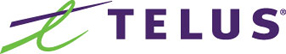 TELUS (TELUS Mobility and TELUS Integrated Communications)NPA 306/639 ReliefFINAL PROGRESS REPORT TO THE NETWORK IMPLEMENTATION TASK FORCE (NITF)29 October 2021PROGRESS REPORTThe Relief Implementation Plan (RIP) for NPA 306/639 requires periodical progress reports by each Telecommunication Service Provider (TSP) operating in the NPA and by the Network Implementation Task Forces (NITF) established for NPA 306/639 Relief Project. TELUS (TELUS Mobility and TELUS Integrated Communications) submits this Progress Report to the NITF with the understanding that it will be attached to the NITF Progress Report to the Relief Planning Committee (RPC).  This progress report provides an update on the status of activities to implement a Distributed Overlay of new NPA 474 over the Numbering Plan Area (NPA) currently served by NPA Codes 306/639. TELUS also indicates that all special measures, stated in Jeopardy Contingency Plan (JCP), are established in TELUS processes. TELUS reports that all required network implementation activities have been successfully completed in accordance with the schedule identified in the Relief Implementation Plan (RIP) and new NPA Code 474 was implemented successfully in TELUS network as of 2 October 2021. No issues or concerns were encountered with this implementation.TELUS has no concerns to identify and no major problems are foreseen that could jeopardize implementation of relief in accordance with the Relief Implementation Plan.Olena BilozerskaDesign Specialist IITELUS CarrierProgress Report #2 ContributionFibernetics allstreamPIristelAccess CommunicationsBell CanadaPBell MobilityPBell West Inc.Comwave Networks Inc.Distributel Communications LimitedFido Solutions Inc.PFlexITy Solutions Inc.GT Group Telecom Services Corp.ISP TelecomLES.NET (1996) Inc.                              Bell MTSPrimus Telecommunications Canada Inc.            Provincial Tel Inc.                              RFNow Inc.Rogers Cable Communications Inc                  PRogers Wireless Partnership                      PShaw Telecom Inc.                                TELUS Integrated Communications                  PTELUS Mobility                                   PWestman Media Cooperative Ltd                    Xplornet Communications Inc.